                                        Convocation louveteaux 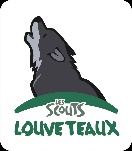 Chers parents, chers louveteaux ,Nous voilà repartis pour la deuxième partie de l’année, nous espérons que vous avez tous passé de bonnes fêtes. Petit point sur la situation sanitaire. Les réunions sont toujours autorisées en groupe complet, on croise les doigts pour que cela reste ainsi. Nous  privilégierons tout de même  les activités extérieur car le masque reste obligatoire à l’intérieur pour les animés de  moins de 10 ans. Pour cela, nous vous demandons de fournir un masque à chaque louveteaux pour chaque  réunion. Merci d'égarement prévenir au plus tôt si votre enfant est absent à une réunion via l’adresse mail des loups ou au 0479089235( numéro d’Akela).Concernant les calendriers, nous avons malheureusement eu un contre-temps avec la commande. Ils sont donc arrivés avec un peu de retard et pour l'instant seuls ceux présents à la dernière réunion de 2021 les ont reçus. Les absents recevront les calendriers dès la prochaine réunion mais peuvent tout de même déjà préparer leurs ventes futures. Nous avons également reçu les commandes de la scouterie, vos uniformes vous attendent donc également au local Bien à vous ,Votre staff loups adoré.Mois de Février :Samedi 05/02 : réunion au local de 9h à 12h Samedi 12/02 : réunion au local de 9h à 12h Samedi 19/02 : réunion au local de 9h à 12h Samedi 26/02 : pas de réunion dernier samedi du mois Mois de Mars :Samedi 05/03 : réunion au local de 9h à 12h Samedi 12/03 : réunion au local de 9h à 12h Samedi  19/03 : réunion au local de 9h à 12h Samedi 26/03 : pas de réunion dernier samedi du mois Mois d’ Avril :Samedi 02/04 : réunion au local de 9h à 12h Samedi 09/04 : réunion au local de 9h à 12h Samedi  16/04 : réunion au local de 9h à 12h ( réunion spécial  Pâques )Samedi 23/04 : réunion au local de 9h à 12h Samedi 30/04 : pas de réunion dernier samedi du mois Mois de Mai :Samedi 07/05 : réunion au local de 9h à 12h Samedi 14/05 : dernière réunion de l’année  avant le camp , réunion au local de 9h a 12h 